Załącznik do Uchwały nr 141/15-16Rady Wydziału Stosowanych Nauk Społecznychz dnia 28 września 2016 r.Wydział Stosowanych Nauk Społecznych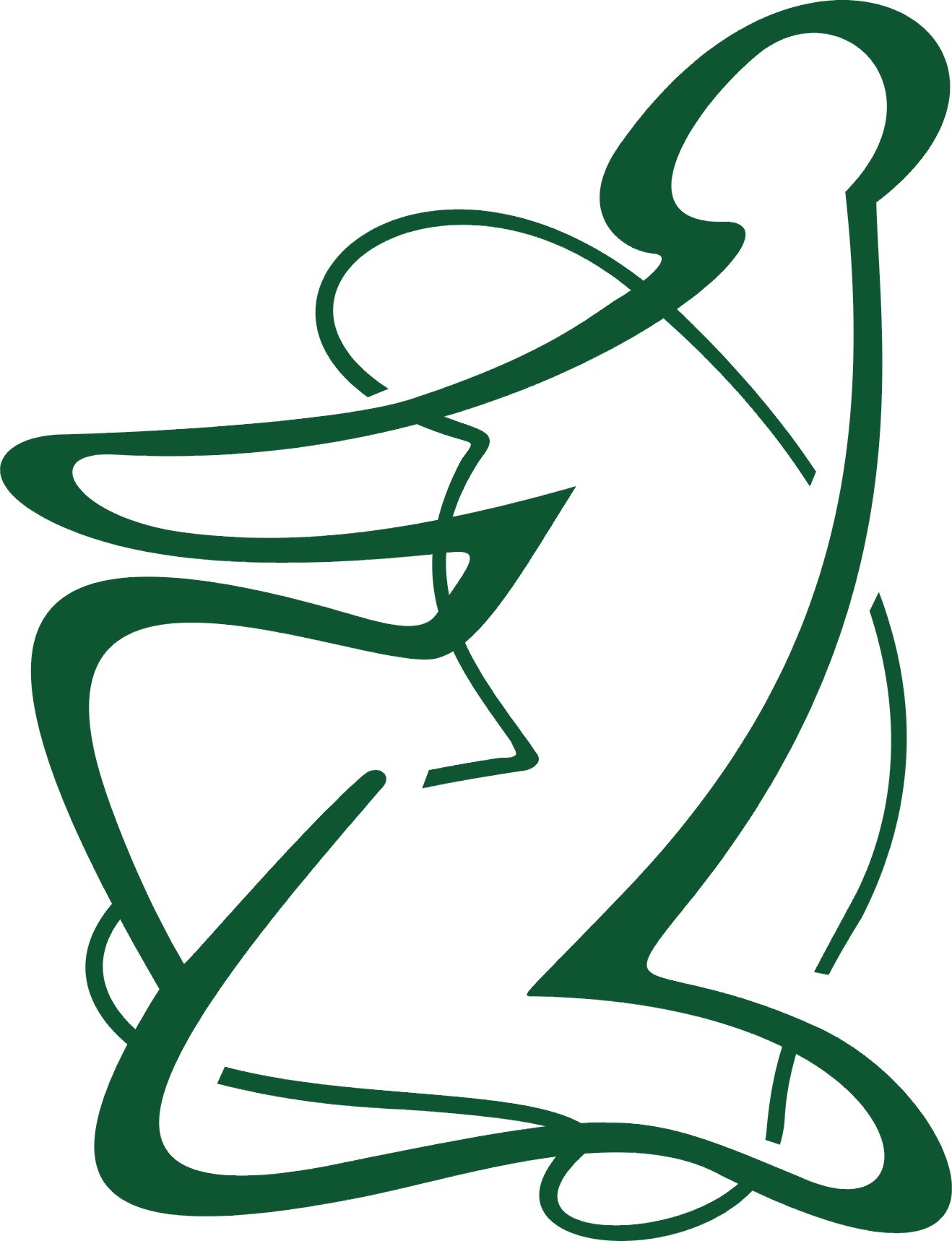 Akademii Pedagogiki Specjalnejim. Marii GrzegorzewskiejInstytut Profilaktyki Społecznej i Pracy SocjalnejZASADY ODBYWANIA PRAKTYK STUDENCKICH NA KIERUNKUPRACA SOCJALNAI. POSTANOWIENIA OGÓLNE§ 11.	Zasady odbywania praktyk precyzują: sposób organizacji i przebieg praktyk, warunki zaliczenia, a także zakres obowiązków studenta odbywającego praktyki.2.	Praktyki studenckie są obowiązkowe dla każdego studenta studiów stacjonarnych i niestacjonarnych na kierunku Praca socjalna.3.	W trakcie praktyk powinny być realizowane efekty kształcenia określone dla kierunku Praca Socjalna.II. ORGANIZACJA I PRZEBIEG PRAKTYK§ 2Rodzaj praktyk, ich wymiar oraz termin realizacji określony jest w planach studiów dla kierunku Praca socjalna.Harmonogram praktyk stanowi dopełnienie informacji o organizacji i przebiegu praktyk studentów w placówkach, zgodnie z programem praktyk.Praktyki mogą być realizowane w trybie uczelnianym lub indywidualnym. W przypadku trybu uczelnianego placówkę wskazuje opiekun praktyk z ramienia Uczelni, w przypadku trybu indywidualnego student samodzielnie pozyskuje placówkę, w której będzie realizowana praktyka.O trybie realizowanej praktyki informuje studenta opiekun praktyk z ramienia Uczelni (osobno wyznaczony dla każdego roku studiów). Student deklaruje wybór trybu wypełniając stosowne Oświadczenie (wzór Oświadczenia stanowi Załącznik nr 1).W przypadku trybu indywidualnego student jest zobowiązany przedłożyć do akceptacji opiekunowi miejsce praktyki, spełniające wymogi określone w § 1 ust. 3.Student może wystąpić do opiekuna praktyk z ramienia Uczelni o zaliczenie w poczet praktyk odbytego wolontariatu lub pracy (na umowę zlecenie, o dzieło lub etat). Zachodzi jednak konieczność, aby charakter wykonywanych wówczas zadań i uzyskiwane przez studenta efekty kształcenia były zgodne z kierunkiem studiów. Ponadto wymiar godzinowy nie powinien odbiegać od określonego w planie studiów oraz przywołanego w § 2 ust. 1. Zakłada się, iż powinien być on jednakowy bądź wyższy. Jeżeli okresy pracy lub wolontariatu są krótsze od obowiązującego wymiaru praktyk, opiekun praktyk z ramienia Uczelni może zaliczyć je w poczet części wymaganych praktyk.Praktyki są realizowane na podstawie porozumienia zawartego z placówką przyjmującą studenta na praktykę i/lub skierowania wydanego przez Uczelnię.Stosowne porozumienie z placówką zawiera Dziekan Wydziału Stosowanych Nauk Społecznych wówczas, gdy wybrane miejsce spełnia wymogi określone w § 1 ust. 3 (przykładowy wzór porozumienia stanowi Załącznik nr 2).Czas przeznaczony na realizację praktyk student powinien wykorzystać do zapoznania się ze strukturą organizacyjną placówki oraz obszarem jej współpracy z innymi instytucjami i zakładami pracy, z metodami pracy socjalnej, ze specyfiką zadań placówki i ich realizacją, jak również z dokumentacją oraz trybem kierowania do niej.III. ZASADY ZALICZANIA PRAKTYK§ 3Podstawą zaliczenia praktyk jest uzyskanie efektów kształcenia określonych w programie kształcenia dla kierunku studiów udokumentowane w „Karcie Praktykanta APS” (Załącznik nr 3a, 3b lub 3c), złożenie „Dziennika praktyk” (wzór stanowi Załącznik nr 4), jak również innych materiałów objętych programem praktyk dla danej specjalności.„Dziennik praktyk” powinien zawierać:dane studenta odbywającego praktykę (imię i nazwisko, numer albumu, kierunek, specjalność, rok studiów),określenie miejsca praktyki, czyli pełną nazwę i adres placówki,datę rozpoczęcia oraz zakończenia praktyk wraz z całkowitą liczbą godzin,dokładny opis wykonywanych zadań z uwzględnieniem działań własnych,charakterystykę nowych doświadczeń wraz z nabytymi umiejętnościami podczas trwania praktyk,własną ocenę odbycia praktyk,podpis opiekuna praktyk w placówce i lub pieczęć placówki, w której realizowana była praktyka.§ 4Student zobowiązany jest do przedstawienia opiekunowi praktyk z ramienia Uczelni pełnej dokumentacji potwierdzającej odbycie praktyki nie później niż tydzień od ich ukończenia oraz nie później niż na dwa dni przed zamknięciem protokołu zaliczeniowego w USOS.Na podstawie przedstawionej przez studenta dokumentacji opiekun praktyk z ramienia Uczelni dokonuje zaliczenia praktyk w systemie USOS.W uzasadnionym przypadku, na wniosek studenta, Dziekan Wydziału Stosowanych Nauk Społecznych może wyznaczyć termin realizacji praktyk na inny rok studiów, niż przewiduje to plan studiów.Brak zaliczenia praktyki obliguje studenta do jej powtórzenia.§ 51.	W przypadku zaliczenia w poczet praktyki pracy lub odbytego wolontariatu, podstawą zaliczenia praktyk jest złożenie „Karty Praktykanta APS” oraz „Sprawozdania z wolontariatu/pracy” (wzór sprawozdania stanowi Załącznik nr 5) oraz przedstawienie opiekunowi praktyk z ramienia Uczelni do wglądu dokumentacji, która pozwala stwierdzić wymiar godzinowy, datę i miejsce odbywania przez studenta wolontariatu/pracy.2.	Zastrzega się możliwość wystąpienia o stwierdzenie prawdziwości przedłożonej przez studenta dokumentacji potwierdzającej odbycie wolontariatu bądź wykonanej pracy.IV. OBOWIĄZKI STUDENTA ODBYWAJĄCEGO PRAKTYKĘ§ 61.	Student jest zobowiązany do zapoznania się z „Regulaminem praktyk na Wydziale Stosowanych Nauk Społecznych w Akademii Pedagogiki Specjalnej im. Marii Grzegorzewskiej” oraz „Zasadami odbywania praktyk studenckich na kierunku Praca socjalna” przed rozpoczęciem praktyki bądź przed wystąpieniem o zaliczenie w poczet praktyki wolontariatu/pracy.2.	W trakcie odbywania praktyki do obowiązków studenta należy:	1)	przestrzeganie ustaleń zawartych w programie praktyk oraz porozumieniu pomiędzy Uczelnią a placówką dotyczących godzin, miejsca i charakteru pracy,	2)	stosowanie się do poleceń opiekuna praktyk w placówce, jeśli nie są one sprzeczne z prawem,	3)	przestrzeganie zasad oraz przepisów obowiązujących w miejscu odbywania praktyki,uzyskanie potwierdzenia rozpoczęcia oraz zakończenia praktyki,rzetelne wypełnianie wymaganej dokumentacji,przedłożenie opiekunowi praktyk z ramienia Uczelni dokumentacji, w celu uzyskania zaliczenia praktyk.Załącznik nr 1do Zasad odbywania praktyk studenckichna kierunku Praca socjalnaWydział Stosowanych Nauk SpołecznychAkademii Pedagogiki Specjalnejim. Marii GrzegorzewskiejInstytut Profilaktyki Społecznej i Pracy SocjalnejDane studenta Imię i nazwisko: ............................................................................................................................Numer albumu: .............................................................................................................................Kierunek: ......................................................................................................................................Specjalność: ..................................................................................................................................Rok studiów: .................................................................................................................................OŚWIADCZENIE STUDENTANiniejszym oświadczam, że będę realizować praktyki:w trybie uczelnianym, rozliczając się poprzez Kartę Praktykanta APS oraz wypełniając Dziennik praktyk.w trybie indywidualnym, by móc zaliczyć praktykę w wybranym przez siebie i zatwierdzonym przez opiekuna praktyk miejscu, rozliczając się poprzez Kartę Praktykanta APS oraz wypełniając Dziennik praktyk.występuję o zaliczenie w poczet praktyki już odbytego wolontariatu bądź pracy (na umowę o dzieło, zleconą, na etacie), rozliczając się poprzez Kartę Praktykanta APS oraz Sprawozdanie z wolontariatu/pracy.Oświadczam również, że zapoznałem/ zapoznałam się z treścią Regulaminu praktyk na Wydziale Stosowanych Nauk Społecznych w Akademii Pedagogiki Specjalnej im. Marii Grzegorzewskiej oraz Zasadami odbywania praktyk studenckich obowiązującymi na studiowanym przeze mnie kierunku.Warszawa, ............................................................................czytelny podpisZałącznik nr 2do Zasad odbywania praktyk studenckichna kierunku Praca socjalnaWydział Stosowanych Nauk SpołecznychAkademii Pedagogiki Specjalnejim. Marii GrzegorzewskiejInstytut Profilaktyki Społecznej i Pracy SocjalnejPOROZUMIENIEw sprawie organizacji praktyk studenckichzawarte w dniu ................................ pomiędzy:Akademią Pedagogiki Specjalnej im. Marii Grzegorzewskiej z siedzibą w Warszawie przy ul. Szczęśliwickiej 40,reprezentowaną przez: Dziekana Wydziału Stosowanych Nauk Społecznych – .........................…………………………………………………………………………………………………..,zwaną dalej „Akademią”,a.......................................................................................................................................................z siedzibą .............................................................................................................................................................................................................................................................................................reprezentowanym przez ...............................................................................................................zwanym w dalszej części porozumienia „Placówką”.§ 1.Przedmiotem niniejszego porozumienia jest określenie zasad organizacji praktyki studenckiej dla n/w studentów ........... w roku akademickim ........................................................................:........................................................................................................................................................................................................................................................................................................................................................................................................................................................................................................................................................................................................................................................................................................................................................................................................................................................................................................................................................................................................................................................................................................................................................................................................................................................§ 2.W ramach realizacji niniejszego porozumienia, Akademia zobowiązuje się w zakresie kierowania studentów na praktykę do:kierowania na praktykę studenta ubezpieczonego od odpowiedzialności cywilnej (zgodnie z paragrafem 4 Regulaminu Praktyk na Wydziale Stosowanych Nauk Społecznych w Akademii Pedagogiki Specjalnej im. Marii Grzegorzewskiej);sprawowania opieki organizacyjnej nad przebiegiem praktyk.§ 3.Placówka, w ramach realizacji niniejszego porozumienia, zobowiązuje się do przyjęcia na praktykę oraz zapewnienia warunków niezbędnych do jej zrealizowania, a w szczególności do:zapewnienia odpowiednich stanowisk pracy, pomieszczeń, warsztatów, urządzeń, narzędzi i materiałów zgodnie z programem praktyki;zapoznania studentów z regulaminem pracy obowiązującym w Placówce, przepisami o bezpieczeństwie i higienie pracy oraz o ochronie tajemnicy państwowej i służbowej;nadzoru nad wykonywaniem przez studentów zadań wynikających z programu praktyki;umożliwienia studentom odbywającym praktykę korzystania z biblioteki oraz urządzeń socjalnych i kulturalnych.§ 4.Placówka może zażądać od Akademii odwołania z praktyki studenta odbywającego praktykę na podstawie porozumienia, w wypadku gdy naruszy on w sposób rażący dyscyplinę pracy. Jeżeli naruszenie dyscypliny spowodowało zagrożenie dla życia lub zdrowia, Placówka może nie dopuścić studenta do kontynuowania praktyki w Placówce.§ 5.Placówka może zawrzeć ze studentami umowę o pracę na okres odbywania praktyki.§ 6.W zamian za przyjęcie przez Placówkę studentów na praktykę, Akademia zobowiązuje się do:zapewnienia zainteresowanym pracownikom Placówki bezpłatnego uczestnictwa w konferencjach organizowanych bądź współorganizowanych przez Akademię odnoszących się tematyką do przedmiotu działalności Placówki,zapewnienia zainteresowanym pracownikom Placówki uczestnictwa w badaniach prowadzonych przez pracowników Wydziału Stosowanych Nauk Społecznych Akademii,o organizowania przez Akademię, w miarę możliwości finansowych i kadrowych, szkoleń dla zainteresowanych pracowników Placówki.§ 7.Wszelkie spory mogące wynikać z realizacji niniejszego porozumienia rozstrzygają ze strony Akademii – Dziekan Wydziału Stosowanych Nauk Społecznych, a ze strony Placówki: ..............................................................................................................................................................................................................................................................................................................§ 8.Niniejsze porozumienie może być rozwiązane w drodze porozumienia za zgodą obu stron oraz na podstawie jednostronnego oświadczenia którejkolwiek ze stron z zachowaniem 3 miesięcznego terminu wypowiedzenia ze skutkiem na koniec miesiąca kalendarzowego.§ 9.Porozumienie zostało sporządzone w dwóch jednobrzmiących egzemplarzach, po jednym dla każdej ze stron..............................................                                                            ..............................................		Akademia								   PlacówkaZałącznik nr 3ado Zasad odbywania praktyk studenckichna kierunku Praca socjalnaWydział Stosowanych Nauk SpołecznychAkademii Pedagogiki Specjalnejim. Marii GrzegorzewskiejInstytut Profilaktyki Społecznej i Pracy SocjalnejKarta Praktykanta APSImię i nazwisko studenta/studentki: ..............................................................................................Rok studiów: IKierunek: Praca socjalnaSpecjalność: ..................................................................................................................................Rodzaj praktyki: asystenckaTermin praktyki/wolontariatu/pracy: ....................................................................................................................Nazwa i adres placówki: ...............................................................................................................................................................................................................................................................................................................................................................................................Pieczęć placówki z podpisem dyrektoraOcena opisowa: .............................................................................................................................................................................................................................................................................................................................................................................................................................................................................................................................................................................................................................................................................................................................................................................................................................................................................................................................................................................................................................................................................................................................................................................................................................................................................................................................................................................................................................................................................................................................................................................................................................................................................................Podpis opiekuna praktyk w placówce/osoby odpowiedzialnej za wolontariat/pracę............................................................Podpis opiekuna praktyk z ramienia Uczelni......................................................................DZIEKAN Wydziału Stosowanych Nauk SpołecznychArkusz oceny efektów kształcenia osiąganych podczas praktyki/wolontariatu/pracyPodpis opiekuna praktyk w placówce/osoby odpowiedzialnej za wolontariat/pracę............................................................Załącznik nr 3bdo Zasad odbywania praktyk studenckichna kierunku Praca SocjalnaWydział Stosowanych Nauk SpołecznychAkademii Pedagogiki Specjalnejim. Marii GrzegorzewskiejInstytut Profilaktyki Społecznej i Pracy SocjalnejKarta Praktykanta APSImię i nazwisko studenta/studentki: ..............................................................................................Rok studiów: IIKierunek: Praca socjalnaSpecjalność: .................................................................................................................................Rodzaj praktyki: specjalistycznaTermin praktyki/wolontariatu/pracy: .................................................................................................Nazwa i adres placówki: ..........................................................................................................................................................................................................................................................................................................................................Pieczęć placówki z podpisem dyrektoraOcena opisowa: .............................................................................................................................................................................................................................................................................................................................................................................................................................................................................................................................................................................................................................................................................................................................................................................................................................................................................................................................................................................................................................................................................................................................................................................................................................................................................................................................................................................................................................................................................................................................................................................................................................................................................................Podpis opiekuna praktyk w placówce/osoby odpowiedzialnej za wolontariat/pracę............................................................Podpis opiekuna praktyk z ramienia Uczelni......................................................................DZIEKAN Wydziału Stosowanych Nauk SpołecznychArkusz oceny efektów kształcenia osiąganych podczas praktyki/wolontariatu/pracyPodpis opiekuna praktyk w placówce/osoby odpowiedzialnej za wolontariat/pracę.............................................................Załącznik nr 3cdo Zasad odbywania praktyk studenckich na kierunku Praca socjalnaWydział Stosowanych Nauk SpołecznychAkademii Pedagogiki Specjalnejim. Marii GrzegorzewskiejInstytut Profilaktyki Społecznej i Pracy SocjalnejKarta Praktykanta APSImię i nazwisko studenta/studentki: ..............................................................................................Rok studiów: IIIKierunek: Praca socjalnaSpecjalność: ..................................................................................................................................Rodzaj praktyki: dyplomowaTermin praktyki/wolontariatu/pracy: .................................................................................................Nazwa i adres placówki: ..........................................................................................................................................................................................................................................................................................................................................Pieczęć placówki z podpisem dyrektoraOcena opisowa: .............................................................................................................................................................................................................................................................................................................................................................................................................................................................................................................................................................................................................................................................................................................................................................................................................................................................................................................................................................................................................................................................................................................................................................................................................................................................................................................................................................................................................................................................................................................................................................................................................................................................................................Podpis opiekuna praktyk w placówce/osoby odpowiedzialnej za wolontariat/pracę............................................................Podpis opiekuna praktyk z ramienia Uczelni......................................................................DZIEKAN Wydziału Stosowanych Nauk SpołecznychArkusz oceny efektów kształcenia osiąganych podczas praktyki/wolontariatu/pracyPodpis opiekuna praktyk w placówce/osoby odpowiedzialnej za wolontariat/pracę...............................................................Załącznik nr 4do Zasad odbywania praktyk studenckichna kierunku Praca socjalnaWydział Stosowanych Nauk Społecznych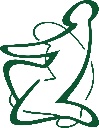 Akademii Pedagogiki Specjalnejim. Marii GrzegorzewskiejInstytut Profilaktyki Społecznej i Pracy SocjalnejDZIENNIK PRAKTYK1. Dane studenta:Imię i nazwisko: ............................................................................................................................Numer albumu: .............................................................................................................................Kierunek: ......................................................................................................................................Specjalność: ..................................................................................................................................Rok studiów: .................................................................................................................................2. Miejsce odbywania praktyk (pełna nazwa placówki, dokładny adres i numer telefonu) oraz wymiar godzinowy praktyk: ..................................................................................................................................................................................................................................................................................................................................................................................................................................................................3. Data rozpoczęcia i zakończenia praktyki:.......................................................................................................................................................4. Charakterystyka odbytej praktyki zawierająca omówienie wykonywanych zadań i podejmowanych osobiście czynności5. Opinia studenta o odbytej praktyce, zawierająca charakterystykę nowych doświadczeń oraz nabytych w trakcie praktyki umiejętności ......................................................................................................................................................................................................................................................................................................................................................................................................................................................................................................................................................................................................................................................................................................................................................................................................................................................................................................................................................................................................................................................................................................................................................................................................................................................................................................................................................................................................………………………………Podpis studentaPieczęć placówki ……………………………..Podpis opiekuna praktyk w placówce 6. Informacja o zaliczeniu praktyk w roku akademickim ............/ ............…………………………...............................................................................................................…………………………...............................................................................................................…………………………...............................................................................................................……………………………..Data złożenia „Dziennika praktyk” ……………………………..Data i podpis opiekuna praktyk z ramienia UczelniZałącznik nr 5do Zasad odbywania praktyk studenckich na kierunku Praca socjalnaWydział Stosowanych Nauk SpołecznychAkademii Pedagogiki Specjalnejim. Marii GrzegorzewskiejInstytut Profilaktyki Społecznej i Pracy SocjalnejSPRAWOZDANIE Z WOLONTARIATU/ PRACY1. Dane studentaImię i nazwisko: ...........................................................................................................................Numer albumu: .............................................................................................................................Kierunek: ......................................................................................................................................Specjalność: ..................................................................................................................................Rok studiów: .................................................................................................................................2. Miejsce wolontariatu/ pracy (pełna nazwa placówki, dokładny adres i numer telefonu) oraz wymiar godzinowy wolontariatu/ pracy:.....................................................................................................................................................................................................................................................................................................................................................................................................................................................................3. Charakterystyka przedstawionej do wglądu dokumentacji, która pozwala stwierdzić wymiar godzinowy, termin i miejsce odbywania wolontariatu/ pracy, która ma zostać zaliczona w poczet praktyk studenckich.....................................................................................................................................................................................................................................................................................................................................................................................................................................................................4. Charakterystyka aktywności podejmowanej w ramach wolontariatu/ pracya. Uzasadnienie merytoryczne pozwalające stwierdzić, że wolontariat/ praca może zostać zaliczona w całości/ w części w poczet praktyk studenckich ............................................................................................................................................................................................................................................................................................................................................................................................................................................................................................................................................................................................................................b. Charakterystyka zawierająca omówienie wykonywanych w trakcie wolontariatu/ pracy zadań i podejmowanych osobiście czynnościc. Charakterystyka nowych doświadczeń oraz umiejętności nabytych w trakcie wolontariatu/ pracy ........................................................................................................................................................................................................................................................................................................................................................................................................................................................................................................................................................................................................................................................................................................................................................................................................................................................................................................................................................................................................................................................................................................................................................................................................................................................………………………………Podpis studentaPieczęć placówki ……………………………..Podpis osoby odpowiedzialnej za wolontariat/ pracę6. Informacja o zaliczeniu praktyk w roku akademickim ............/ ............…………………………...............................................................................................................…………………………...............................................................................................................…………………………...............................................................................................................……………………………..Data złożenia „Sprawozdania z wolontariatu/ pracy”……………………………..Data i podpis opiekuna praktyk z ramienia UczelniEfekty kształcenia PoziomPoziomPoziomPoziomniedostatecznydostatecznydobrybardzo dobryPosiadanie elementarnej wiedzy o relacjach w instytucji pomocy społecznej, w której odbywana jest praktyka.Posiadanie wiedzy o sposobach wpływania na ludzi
i oddziaływania na klientów pomocy społecznej na rzecz rozwiązywania ich własnych problemów.Posiadanie wiedzy dotyczącej procesów komunikowania społecznego z klientami pomocy społecznej.Znajomość zasad organizacji pracy pracowników służb społecznych.Umiejętność analizowania i proponowania działań służących interesom klienta z uwzględnieniem kontekstu społecznego.Umiejętność posługiwania się dokumentacją występującą w pracy socjalnej, z uwzględnieniem zasad poufności i dostępności udzielanej pomocy.Odpowiedzialne przygotowanie do pracy.Świadomość zasobów dostępnych w placówce i w społeczności oraz możliwości kreatywnego ich wykorzystywania.Empatyczna postawa względem innych ludzi, szczególnie klientów pomocy społecznej.Efekty kształceniaPoziomPoziomPoziomPoziomEfekty kształcenianiedostatecznydostatecznydobrybardzo dobryPosiadanie elementarnej wiedzy dotyczącej procesów komunikowania się z klientami pomocy społecznej, ich prawidłowości i zakłóceń.Posiadanie elementarnej wiedzy o na temat instytucji społecznych pomocy społecznej.Umiejętność posługiwania się dokumentacją występującą w pracy socjalnej (rodzinny wywiad środowiskowy, kontrakt socjalny itp.), z uwzględnieniem zasad poufności i dostępności udzielanej pomocy.Znajomość zasad organizacji pracy pracownika socjalnego.Wiedza na temat uprawnień klienta i pracownika socjalnego, jaki jest ich zakres oraz sposoby egzekwowania.Umiejętność dokonania diagnozy i prognozy sytuacji klienta pomocy społecznej, przeprowadzenia rodzinnego wywiadu środowiskowego oraz zaprojektowania  rozwiązania (plan działań), pod kierunkiem pracownika socjalnego.Umiejętność analizy i zaproponowania działań służących interesom klienta z uwzględnieniem kontekstu społecznego.Umiejętność wykorzystania wiedzy praktycznej w pracy socjalnej z jednostką, grupą, rodziną i społecznością lokalną.Przygotowanie do współpracy z pracownikami socjalnymi w instytucji pomocy społecznej.Odpowiedzialne przygotowanie do pracy, projektowanie i wykonanie działań w różnych środowiskach społecznych.Świadomość zasobów dostępnych w placówce i w społeczności oraz możliwości kreatywnego ich wykorzystywania.Empatyczna postawa względem innych ludzi, szczególnie klientów pomocy społecznej.Efekty kształcenia PoziomPoziomPoziomPoziomEfekty kształcenia niedostatecznydostatecznydobrybardzo dobryZnajomość terminologii używanej w pracy socjalnej.Posiadanie wiedzy praktycznej o regułach funkcjonowania społecznego oraz na temat działalności instytucji społecznych pomocy społecznej.Znajomość źródeł i metod pozyskiwania zasobów (materialnych i niematerialnych), potrzebnych do rozwiązywania problemów społecznych w organizacji pomocy społecznej państwa, w której odbywa praktykę dyplomową.Umiejętność posługiwania się dokumentacją występującą w pracy socjalnej, z uwzględnieniem z uwzględnieniem zasad poszanowania prawa autorskiego, poufności i dostępności udzielanej pomocy.Znajomość zasad organizacji pracy pracownika socjalnego.Potrafi dokonać diagnozy i prognozy sytuacji klientów, wykorzystując wiedzę o kolejnych etapach postępowania metodycznego w pracy socjalnej; opracowuje rozwiązania mające na celu zaspokajanie potrzeb swoich klientów.Umiejętność analizy zjawisk społecznych, w tym patologii społecznych, z którymi ma styczność w czasie praktyki.Umiejętność wykorzystania wiedzy praktycznej w pracy socjalnej z jednostką, grupą, rodziną i społecznością lokalną.Umiejętność uzyskania informacji z różnych źródeł z wykorzystaniem nowoczesnych technologii informacyjnych. Odpowiedzialność w rozwijaniu kompetencji społecznych.Przejawianie empatycznej postawy względem innych ludzi, szczególnie klientów pomocy społecznej.Umiejętność komunikowania się z klientem dysfunkcjonalnym.DataOpis wykonywanego zadaniaOpis osobiście podejmowanych przez studenta czynności w ramach opisanych zadańLiczba godzinOpis wykonywanych zadań Opis podejmowanych osobiście przez studenta czynności w ramach opisanych zadańOrientacyjna liczba godzin